18 декабря 2020 г. состоялся районный онлайн-слëт добровольцев профилактической направленности!
Команда Клуба волонтёрского движения "ВКонтакте" заняли 3 почётное место в онлайн-квесте "Волна здоровья". Квест проводился с целью организации интересного и полезного досуга молодёжи, формирования ценностных ориентаций, направленных на здоровый образ жизни! Также ребята взяли приз зрительских симпатий за лучший слоган!!!Выражаем огромную благодарность организаторам онлайн-слëта для добровольцев!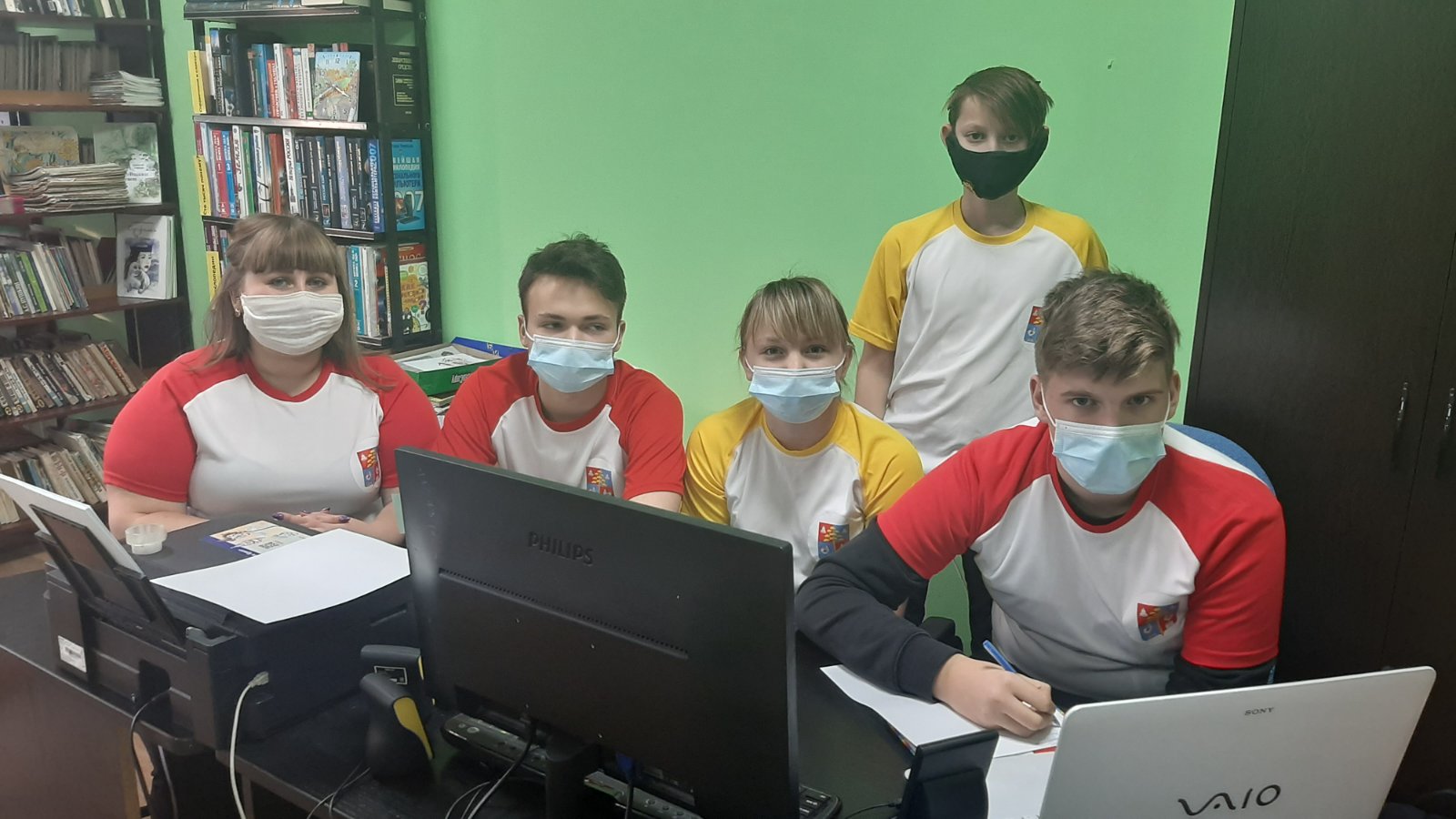 